ГОДИШЊЕ ИСТРАЖИВАЊЕ ИНДУСТРИЈЕЗа 2017. годину  Обавеза давања података темељи се на члану 26 а казнене одредбе за одбијање давања података или давање непотпуних 
и нетачних података на члану 52 Закона о званичној статистици („Службени гласник РС“, број 104/09). Подаци ће бити коришћени искључиво у статистичке сврхе и неће бити објављивани као појединачни. 
Сви подаци имају карактер пословне тајне.Таб. 1.  ОСТВАРЕНА ПРОИЗВОДЊА, РЕАЛИЗАЦИЈА И ЗАЛИХЕ ПРОИЗВОДА У 2017. ГОДИНИ1) За сопствену производњу – шифра „0“; за услужну производњу – шифра „1“.Датум  ________________ 2018. годинеШтампано у Републичком заводу за статистикуwww.stat.gov.rs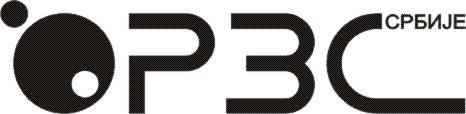 Образац ИНД-21РЕПУБЛИКА СРБИЈАЗакон о званичној статистици
(„Службени гласник РС“, број 104/09)Републички завод за статистикуЗакон о званичној статистици
(„Службени гласник РС“, број 104/09)Шифра истраживања: 007040Подаци о извештајној јединици за коју се подноси извештај:Подаци о извештајној јединици за коју се подноси извештај:Подаци о извештајној јединици за коју се подноси извештај:Подаци о извештајној јединици за коју се подноси извештај:Подаци о извештајној јединици за коју се подноси извештај:Подаци о извештајној јединици за коју се подноси извештај:Подаци о извештајној јединици за коју се подноси извештај:Подаци о извештајној јединици за коју се подноси извештај:Подаци о извештајној јединици за коју се подноси извештај:Подаци о извештајној јединици за коју се подноси извештај:Подаци о извештајној јединици за коју се подноси извештај:Подаци о извештајној јединици за коју се подноси извештај:Подаци о извештајној јединици за коју се подноси извештај:Подаци о извештајној јединици за коју се подноси извештај:Подаци о извештајној јединици за коју се подноси извештај:Подаци о извештајној јединици за коју се подноси извештај: а) а)Пословно име Пословно име Пословно име  б) б)Матични бројМатични број в) в)Облик организовањаОблик организовањаОблик организовањаОблик организовања г) г)Облик својинеОблик својинеОблик својине д) д)ОпштинаМестоМестоУлица и бројУлица и бројТелефонТелефонТелефон ђ) ђ)Делатност  е) е)Идентификација извештајне јединице у адресару Идентификација извештајне јединице у адресару Идентификација извештајне јединице у адресару Идентификација извештајне јединице у адресару Идентификација извештајне јединице у адресару Идентификација извештајне јединице у адресару Идентификација извештајне јединице у адресару Идентификација извештајне јединице у адресару Идентификација извештајне јединице у адресару Идентификација извештајне јединице у адресару Идентификација извештајне јединице у адресару Идентификација извештајне јединице у адресару (попуњава статистика)(попуњава статистика)(попуњава статистика)(попуњава статистика)(попуњава статистика)(попуњава статистика)(попуњава статистика)(попуњава статистика)(попуњава статистика)(попуњава статистика)(попуњава статистика)(попуњава статистика)Производи према Номенклатури индустријских производа за Годишње истраживање индустријеПроизводи према Номенклатури индустријских производа за Годишње истраживање индустријеПроизводи према Номенклатури индустријских производа за Годишње истраживање индустријеПроизводи према Номенклатури индустријских производа за Годишње истраживање индустријеПроизводи према Номенклатури индустријских производа за Годишње истраживање индустријеПроизводи према Номенклатури индустријских производа за Годишње истраживање индустријеПроизводи према Номенклатури индустријских производа за Годишње истраживање индустријеПроизводи према Номенклатури индустријских производа за Годишње истраживање индустријеПроизводи према Номенклатури индустријских производа за Годишње истраживање индустријеПроизводи према Номенклатури индустријских производа за Годишње истраживање индустријеКоличина залиха на почетку  годинеОства-
рена произво-дњаКоличи-не утро-шене за даљу произво-дњуКоличина залиха на крају годинеПродаја (реализација производа)Продаја (реализација производа)Просечна цена у РСД ј/и х1000шифра производашифра производашифра производашифра производашифра производаназив производаназив производаврста прои-зводње1)јединица
мерејединица
мереКоличина залиха на почетку  годинеОства-
рена произво-дњаКоличи-не утро-шене за даљу произво-дњуКоличина залиха на крају годинеПродаја (реализација производа)Продаја (реализација производа)Просечна цена у РСД ј/и х1000шифра производашифра производашифра производашифра производашифра производаназив производаназив производаврста прои-зводње1)назившифраКоличина залиха на почетку  годинеОства-
рена произво-дњаКоличи-не утро-шене за даљу произво-дњуКоличина залиха на крају годинеколичинавредност у хиљ. РСДПросечна цена у РСД ј/и х1000аааааббвгдђежзијк************************************************************************0000*00*01Вредност индустријских производа непоменутих у Номенклатури, хиљ. РСД0000*00*02Вредност индустријских услуга непоменутих у Номенклатури, хиљ. РСД0000*00*03Укупна реализација (збир колоне  ј ), хиљ. РСД Напомена:Образац попунио:Образац попунио:Руководилац:Руководилац:(М.П.)(М.П.)(име и презиме)(име и презиме)(име и презиме)(име и презиме)Контакт телефон:/(обавезно унети и позивни број)(обавезно унети и позивни број)(обавезно унети и позивни број)(обавезно унети и позивни број)(обавезно унети и позивни број)(обавезно унети и позивни број)(обавезно унети и позивни број)(обавезно унети и позивни број)(обавезно унети и позивни број)(обавезно унети и позивни број)(обавезно унети и позивни број)(обавезно унети и позивни број)